Annex 2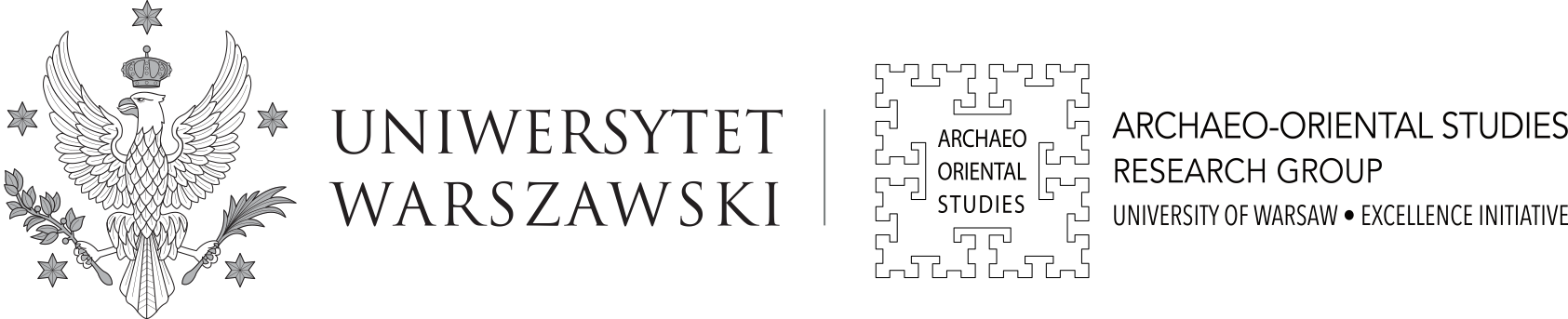 Application FormAll fields are mandatory, unless stated otherwise.A. Applicatns (fields may be added if needed)B. Project informationC. FinancesApprovalA1.1. First nameA1.2. Last nameA1.3. Title / academic degreeA1.4. Position❍ assistant	❍ senior assistant❍ assistant professor	❍ university professor❍ professor	❍ other (please specify)?…………………………………………………A1.5. Organisational Unit at UWA1.5. Organisational Unit at UWA1.6. Telephone numberA1.7. E-mail addressI hereby declare that I have familiarised myself with the tules of the competition and accept their provisions.I hereby declare that I have familiarised myself with the tules of the competition and accept their provisions.❏ Yes❏ YesThe applicant named above shall attach to the application a signed declarationon the processing of personal data in accordance with Annex 2a.The applicant named above shall attach to the application a signed declarationon the processing of personal data in accordance with Annex 2a.A2.1. First nameA2.2. Last nameA2.3. Title / academic degreeA2.4. Position❍ assistant	❍ senior assistant❍ assistant professor	❍ university professor❍ professor	❍ other (please specify)?…………………………………………………A2.5. Organisational Unit at UWA2.5. Organisational Unit at UWA2.6. Tele Telephone numberA2.7. E-mail addressI hereby declare that I have familiarised myself with the tules of the competition and accept their provisionsI hereby declare that I have familiarised myself with the tules of the competition and accept their provisions❏ Yes❏ YesW The applicant named above shall attach to the application a signed declarationon the processing of personal data in accordance with Annex 2a.W The applicant named above shall attach to the application a signed declarationon the processing of personal data in accordance with Annex 2a.B1. Project titleB2. Description (max. 1,000 characters)B3. Planned implementation periodB4. The five most important scientific achievements related to the subject of the proposed project1.2.3.4.5.B5. Planned outcomes (max. 1,000 characters)B6. Justification of compliance with the assumptions of the Action and IDUB (maximum 1,000 characters)C1. List of expendituresC1. List of expendituresC1. List of expendituresNo.Name and description, with justification of the necessity of the expenditureAmount requested for co-funding12345C2. Total amount requestedC2. Total amount requestedDate and signature of the applicant(s)*Date and signature of the Dean or the Head of the unit at UW** In the case of confirmation submitted from electronic university mail under the Ordinance No. 279 of the Rector of the University of Warsaw of 10 December 2020, please attach to the application a printout of the e-mail with this confirmation.* In the case of confirmation submitted from electronic university mail under the Ordinance No. 279 of the Rector of the University of Warsaw of 10 December 2020, please attach to the application a printout of the e-mail with this confirmation.Selection Committee Decision(To be filled in by the Selection Committee)Selection Committee Decision(To be filled in by the Selection Committee)❍ acceptance of the application for the full amount of requested funding❍ approval of the application for co-financing in the amount of ………………………………….❍ rejection of the application❍ acceptance of the application for the full amount of requested funding❍ approval of the application for co-financing in the amount of ………………………………….❍ rejection of the application